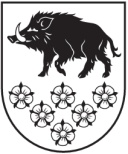 LATVIJAS REPUBLIKAKANDAVAS NOVADA DOMEDārza iela 6, Kandava, Kandavas novads, LV - 3120 Reģ. Nr.90000050886, Tālrunis 631 82028, fakss 631 82027, e-pasts: dome@kandava.lvKandavāAPSTIPRINĀTSKandavas novada domes sēdē2018. gada  31.maijā(protokols Nr.7   3.§)Kandavas novada domes saistošie noteikumi Nr. 11“Grozījumi Kandavas novada domes 2018.gada 25.janvāra saistošajos noteikumos Nr. 1 “2018.gada pamatbudžets un speciālais budžets”Kandavas novada domes priekšsēdētāja    (personiskais paraksts)  Inga PriedePamatbudžeta kopsavilkums ar grozījumiemPamatbudžeta kopsavilkums ar grozījumiemPamatbudžeta kopsavilkums ar grozījumiemPamatbudžeta kopsavilkums ar grozījumiemPamatbudžeta kopsavilkums ar grozījumiemRādītāju nosaukumiBudžeta kategoriju kodiApstiprināts 2018. gadamGrozījumi (+/-)Precizētais 2018.gada budžetsRādītāju nosaukumiBudžeta kategoriju kodiEUREUREURI IEŅĒMUMI - kopā10 844 017010 844 01712345IENĀKUMA NODOKĻI1.0.0.0.3 858 95403 858 954Ieņēmumi no iedzīvotāju ienākuma nodokļa1.1.0.0.3 858 95403 858 954NAUDAS SODI UN SANKCIJAS10.0.0.0.1 00001 000Naudas sodi10.1.0.0.1 00001 000Ieņēmumi no valsts (pašvaldību) īpašuma iznomāšanas, pārdošanas un no nodokļu pamatparāda kapitalizācijas13.0.0.0.60 000060 000Ieņēmumi no zemes, meža īpašuma pārdošanas13.2.0.0.60 000060 000Valsts budžeta transferti18.0.0.0.5 806 13205 806 132Pašvaldību saņemtie transferti no valsts budžeta18.6.0.0.5 806 13205 806 132Pašvaldību budžetu transferti19.0.0.0.210 0000210 000Pašvaldību saņemtie transferti no citām pašvaldībām19.2.0.0.210 0000210 000Iestādes ieņēmumi21.0.0.0.309 7150309 715Ieņēmumi no iestāžu sniegtajiem maksas pakalpojumiem un citi pašu ieņēmumi21.3.0.0.309 7150309 715ĪPAŠUMA NODOKĻI4.0.0.0.592 5960592 596Nekustamā īpašuma nodoklis4.1.0.0.592 5960592 596VALSTS (PAŠVALDĪBU) NODEVAS UN KANCELEJAS NODEVAS9.0.0.0.5 62005 620Valsts nodevas, kuras ieskaita pašvaldību budžetā9.4.0.0.4 90004 900Pašvaldību nodevas9.5.0.0.7200720II IZDEVUMI - kopā11 741 240011 741 24012345Izdevumi atbilstoši funkcionālajām kategorijāmIzdevumi atbilstoši funkcionālajām kategorijāmIzdevumi atbilstoši funkcionālajām kategorijāmIzdevumi atbilstoši funkcionālajām kategorijāmIzdevumi atbilstoši funkcionālajām kategorijāmVispārējie valdības dienesti01.000565 9820565 982Sabiedriskā kārtība un drošība03.000179 7240179 724Ekonomiskā darbība04.0002 334 56502 334 565Vides aizsardzība05.000282 3000282 300Teritoriju un mājokļu apsaimniekošana06.0001 133 907-1 5001 132 407Veselība07.000108 4142 000110 414Atpūta, kultūra un reliģija08.0001 130 669-5001 130 169Izglītība09.0005 103 40305 103 403Sociālā aizsardzība10.000902 2760902 276Izdevumi atbilstoši ekonomiskajām kategorijāmIzdevumi atbilstoši ekonomiskajām kategorijāmIzdevumi atbilstoši ekonomiskajām kategorijāmIzdevumi atbilstoši ekonomiskajām kategorijāmIzdevumi atbilstoši ekonomiskajām kategorijāmAtlīdzība10004 968 78804 968 788Atalgojums11003 998 58403 998 584Darba devēja valsts sociālās apdrošināšanas obligātās iemaksas, pabalsti un kompensācijas1200970 2040970 204Preces un pakalpojumi20002 737 2545 5192 742 773Mācību, darba un dienesta komandējumi, darba braucieni210041 338-2 00039 338Iekšzemes mācību, darba un dienesta komandējumi, darba braucieni21101 15001 150Ārvalstu mācību, darba un dienesta komandējumi, darba braucieni212040 188-2 00038 188Dienas nauda21219 488-1 4008 088Pārējie komandējumu un darba braucienu izdevumi212230 700-60030 100Pakalpojumi22001 993 473571 993 530Pasta, telefona un citi sakaru pakalpojumi221040 098040 098Izdevumi par komunālajiem pakalpojumiem2220633 967-1 000632 967Izdevumi par siltumenerģiju, tai skaitā apkuri2221253 4160253 416Izdevumi par ūdeni un kanalizāciju222289 584089 584Izdevumi par elektroenerģiju2223279 876-1 000278 876Izdevumi par atkritumu savākšanu, izvešanu no apdzīvotām vietām un teritorijām ārpus apdzīvotām vietām un atkritumu utilizāciju222410 741010 741Izdevumi par pārējiem komunālajiem pakalpojumiem22293500350Iestādes administratīvie izdevumi un ar iestādes darbības nodrošināšanu saistītie izdevumi2230387 0331 296388 329Administratīvie izdevumi un sabiedriskās attiecības223161 333061 333Auditoru, tulku pakalpojumi, izdevumi par iestāžu pasūtītajiem pētījumiem223227 420027 420Izdevumi par transporta pakalpojumiem2233116 1930116 193Normatīvajos aktos noteiktie darba devēja veselības izdevumi darba ņēmējiem223415 849015 849Izdevumi par saņemtajiem apmācību pakalpojumiem223520 9962 00022 996Bankas komisija, pakalpojumi22362 08002 080Pārējie iestādes administratīvie izdevumi2239143 162-704142 458Remontdarbi un iestāžu uzturēšanas pakalpojumi (izņemot kapitālo remontu)2240783 432-1 239782 193Ēku, būvju un telpu kārtējais remonts2241180 930-1 251179 679Transportlīdzekļu uzturēšana un remonts224234 883034 883Iekārtas, inventāra un aparatūras remonts, tehniskā apkalpošana224320 2861220 298Nekustamā īpašuma uzturēšana2244314 8200314 820Autoceļu un ielu pārvaldīšana un uzturēšana224660 000060 000Apdrošināšanas izdevumi22477 76307 763Pārējie remontdarbu un iestāžu uzturēšanas pakalpojumi2249164 7500164 750Informācijas tehnoloģiju pakalpojumi225042 8391 00043 839Informācijas sistēmas uzturēšana225118 4791 00019 479Īre un noma226051 209051 209Citi pakalpojumi227040 395040 395Maksājumi par saņemtajiem finanšu pakalpojumiem228014 500014 500Krājumi, materiāli, energoresursi, preces, biroja preces un inventārs, kurus neuzskaita kodā 50002300668 8306 462675 292Izdevumi par precēm iestādes darbības nodrošināšanai2310170 4766 745177 221Biroja preces231131 859031 859Inventārs231261 7256 74568 470Izdevumi par precēm iestādes administratīvās darbības nodrošināšanai un sabiedrisko attiecību īstenošanai231476 892076 892Kurināmais un enerģētiskie materiāli2320134 1740134 174Zāles, ķimikālijas, laboratorijas preces, medicīniskās ierīces, medicīniskie instrumenti, laboratorijas dzīvnieki un to uzturēšana23404 64904 649Kārtējā remonta un iestāžu uzturēšanas materiāli235067 323-28367 040Valsts un pašvaldību aprūpē un apgādē esošo personu uzturēšana2360265 2600265 260Mācību līdzekļi un materiāli237026 948026 948Izdevumi periodikas iegādei24006 74606 746Budžeta iestāžu nodokļu, nodevu un naudas sodu maksājumi250026 8671 00027 867Budžeta iestāžu nodokļu maksājumi251026 8671 00027 867Budžeta iestāžu pievienotās vērtības nodokļa maksājumi251226 752026 752Pārējie budžeta iestāžu pārskaitītie nodokļi un nodevas25191151 0001 115Subsīdijas un dotācijas300044 670-50044 170Subsīdijas un dotācijas komersantiem, biedrībām un nodibinājumiem320044 670-50044 170Valsts un pašvaldību budžeta dotācija biedrībām un nodibinājumiem326344 670-50044 170Procentu izdevumi400031 000031 000Pārējie procentu maksājumi430031 000031 000Pamatkapitāla veidošana50003 675 706-5 0193 670 687Nemateriālie ieguldījumi5100000Pamatlīdzekļi52003 675 706-5 0193 670 687Zeme, ēkas un būves5210165 1260165 126Tehnoloģiskās iekārtas un mašīnas52205 00005 000Pārējie pamatlīdzekļi5230103 765-5 01998 746Transportlīdzekļi52311 68201 682Saimniecības pamatlīdzekļi523223 895-5 51918 376Bibliotēku krājumi523323 969023 969Antīkie un citi mākslas priekšmeti52363000300Datortehnika, sakaru un cita biroja tehnika523836 578036 578Pārējie iepriekš neklasificētie pamatlīdzekļi523917 34150017 841Pamatlīdzekļu izveidošana un nepabeigtā būvniecība52402 112 75902 112 759Kapitālais remonts un rekonstrukcija52501 289 05601 289 056Sociālie pabalsti6000173 4350173 435Pensijas un sociālie pabalsti naudā6200113 6140113 614Sociālie pabalsti natūrā63001 80001 800Pārējie klasifikācijā neminētie maksājumi iedzīvotājiem natūrā un kompensācijas640058 021058 021Uzturēšanas izdevumu transferti, pašu resursu maksājumi, starptautiskā sadarbība7000110 3870110 387Pašvaldību uzturēšanas izdevumu transferti7200110 3870110 387III Ieņēmumu pārsniegums (+) deficīts (-) (I - II)-897 2230-897 223IV FINANSĒŠANA - kopā897 2230897 22312345Naudas līdzekļi un noguldījumi (bilances aktīvā)F20010000313 3490313 349Naudas līdzekļiF2101000059 422059 422Pieprasījuma noguldījumi (bilances aktīvā)F22010000253 9270253 927AizņēmumiF40020000583 8740583 874Saņemtie aizņēmumiF400200101 158 36601 158 366Saņemto aizņēmumu atmaksaF40020020574 4920574 492